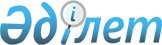 О внесении изменений в состав рабочей группы по формированию общих подходов к регулированию обращения медицинских изделий в рамках Евразийского экономического союзаРаспоряжение Коллегии Евразийской экономической комиссии от 26 января 2016 года № 8      Примечание РЦПИ!

      Решение вступило в силу 08.02.2016 - сайт Евразийского экономического союза.

      1. Внести в состав рабочей группы по формированию общих подходов к регулированию обращения медицинских изделий в рамках Евразийского экономического союза, утвержденный распоряжением Коллегии Евразийской экономической комиссии от 9 июня 2015 г. № 51, следующие изменения:



      а) включить в состав рабочей группы следующих лиц:

      б) исключить из состава рабочей группы Жанабергенову М.А. и Нугуспанова А.М.



      2. Настоящее распоряжение вступает в силу по истечении 10 календарных дней с даты его опубликования на официальном сайте Евразийского экономического союза в информационно-телекоммуникационной сети «Интернет».      Председатель Коллегии

      Евразийской экономической комиссии         В. Христенко
					© 2012. РГП на ПХВ «Институт законодательства и правовой информации Республики Казахстан» Министерства юстиции Республики Казахстан
				От Республики БеларусьОт Республики БеларусьОт Республики БеларусьШумко

Татьяна Анатольевна-начальник сектора Республиканского унитарного предприятия «Белорусский государственный институт метрологии» Государственного комитета по стандартизации Республики БеларусьОт Республики КазахстанОт Республики КазахстанОт Республики КазахстанДангилова

Асель Сагидоллаевна-эксперт Департамента экономической интеграции Национальной палаты предпринимателей Республики Казахстан «Атамекен»Еликбаев

Куаныш Нурланович-руководитель управления по вопросам функционирования ЕврАзЭС и Таможенного союза Департамента международной экономической интеграции Министерства национальной экономики Республики КазахстанНурхан

Сабина Акедилкызы-главный эксперт управления по вопросам функционирования ЕврАзЭС и Таможенного союза Департамента международной экономической интеграции Министерства национальной экономики Республики КазахстанОт Кыргызской РеспубликиОт Кыргызской РеспубликиОт Кыргызской РеспубликиАбалиева

Айнура Имамазановна-главный специалист Комитета по медицинской технике Департамента лекарственного обеспечения и медицинской техники при Министерстве здравоохранения Кыргызской Республики Джусупова

Джаныл Джусуповна -первый заместитель генерального директора Департамента лекарственного обеспечения и медицинской техники при Министерстве здравоохранения Кыргызской РеспубликиКилин

Александр Лазаревич-заведующий сектором рационального использования медицинской техники Департамента лекарственного обеспечения и медицинской техники при Министерстве здравоохранения Кыргызской РеспубликиОгай

Владислав Владимирович-председатель Комитета по медицинской технике Департамента лекарственного обеспечения и медицинской техники при Министерстве здравоохранения Кыргызской РеспубликиУрмамбетова

Жумакан Самыйбековна-заведующая отделом сертификации Департамента лекарственного обеспечения и медицинской техники при Министерстве здравоохранения Кыргызской Республики;